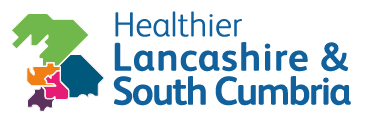 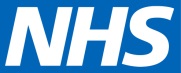 Staff BriefingInformation about Healthier Lancashire and South Cumbria, the name for the Sustainability and Transformation Partnership (STP) for the region, is now available on a new website www.healthierlsc.co.uk In March, NHS England announced that moving forward Sustainability and Transformation Partnerships will have the role to oversee the delivery of the NHS Five Year Forward View and key national priorities.In Lancashire and South Cumbria, the partnership is about NHS, council and community organisations working together more closely than we have before to improve outcomes and care for local people, manage pressures on services and make best use of the growth in our financial resources.Through effective partnerships in Lancashire and South Cumbria we are working to invest in health and deliver high quality healthcare. Organisations are involved in improvements that need to happen across the whole region and are working to develop local plans in five areas. These are the Fylde coast, Pennine Lancashire, Central Lancashire, West Lancashire and Morecambe Bay.We recognise the NHS has already been through a period of unprecedented change and any new plans will have to be developed in partnership with our staff and public if they are to succeed. A discussion about changing services is difficult, change creates uncertainty, but if considered and developed together, provides stability and progress. We want our health and care staff to be involved in developing solutions to the challenges we face and will ensure there are opportunities to get involved in the coming weeks and months.An easy to understand guide has been published to support health and care staff to explain to members of the public and stakeholders how NHS, council and community organisations are working together to improve health and care for local people. This is available at www.healthierlsc.co.uk/resources/read-our-plain-english-guide Governance arrangements for the STP will be discussed at the next Joint Committee of Clinical Commissioning Groups at South Ribble Council Offices in Leyland on 6th July 2017 at 1pm. These will also be agenda items in governing body meetings within organisations across Lancashire and South Cumbria over the coming weeks.For more information about the STP visit www.healthierlsc.co.uk or follow @HealthierLSC on Twitter.